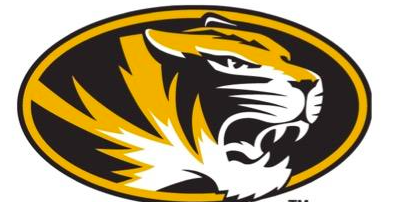 Instructor: Christopher Haley
E-Mail: Christopher.haley@dcsms.org
Office: Room 407
Office Hours: 7:00am-7:25amHernando High School U.S. History From 1877-PresentCourse OverviewThis course is U.S. History from 1877-Present day and is a requirement for graduation. In addition to passing the course, you must pass the U.S. History State Test (SATP 2) in May. We will have a benchmark mid-term test after spring break. (That’s the goal) This assessment will give me an idea if you are where you need to be. This course will take some work for you, and me but you have to be willing to do it. You will have to take annotated notes, analyze primary sources, comprehend readings/ideas, and understand the textbook to have success in this course. YES, YOU WILL HAVE TO READ, ANALYZE, AND RESPOND TO HISTORY. IT’S NOT ALL MEMORIZATION. KNOWING WHAT AND WHY THINGS HAPPENED IS A MUST TO PASS THE TEST. GoalsMy goal for every student is to gain a better understanding of how major events in the past correlate to the present. When you leave my class I expect you to understand the cause and effect of major American events (NOT JUST FACTS). I want you to know how history has shaped America’s prospective on the world and how others perceive America. Grades Daily Work/Participation (Discussions) /Homework                    15%Quiz/Portfolio Grade                                                                        25%Unit Test                                                                                             40%9 Weeks/ Semester Exam                                                                 20%Daily Work/ParticipationThe daily work portion of your grade will consist of a unit-by-unit list of assignments due by test day. There are 9 units that range from 6-10 days. These assignments will range from reading primary source documents, key terms, political cartoons, class activities, movies, and projects. Unit Test Unit tests will consist of multiple chapters covered during a particular unit of study. I plan to make the questions similar to the state test so you can be comfortable seeing different types of questions on the state test. There will be 9- unit test. The test will have old Case 21 test questions that will resemble the state test. To have success on the unit test you have to complete your classwork and homework accurately. Copying will only hurt you more than help you! 9 Units= 9 Unit Test Quizzes  Quizzes can be anything we covered in class or homework through out the week. It is critical that you are paying attention during all instructional time. I will have quizzes on the notes and classwork at least two times a week. You need to read your notes every night. Learning the material is your responsibility!!!!! I am only here to help. HomeworkHomework will consist of assignments we don’t finish in class or extra assignments on a particular topic. You are required to turn in homework as soon as you enter the class in your file unless I have plans for you to keep it for class. Late Work/Make-up WorkI expect every student to turn in all assignments completed and ON TIME.I accept late work, but each day will result in a deduction of twenty points. You must fill out a Make-up Form located at the back of the classroom. You must have the make-up work completed by the date on the make-up form. If the work is not completed a zero will be given. Staple the sheet to the front of the assignment, quizzes, or test. If you are absent a day before or day of a test, you are required to take the test when you return to school. If you need to make-up classwork or test then you have the amount of days missed to make-up the work or test. (Maximum of five days) (DCS Handbook)Most PowerPoint’s, notes, classwork, and study guides can be found on my website: www.tigerhistory.weebly.com Please notify me if you plan to miss numerous days. I will try to get you the work before you leave or through email. Please sign after you have read and understand all the rules and procedures in the syllabus. Please contact me if you have any questions. ______________________________________________________________________                                   Students Signature YOU WILL KEEP THIS SYLLABUS IN YOUR BINDER/NOTEBOOK. Show it to your parent/guardian and fill out bottom portion. Please fill out the following information below indicating that you have read and understand the syllabus. Please contact Coach Haley for any questions. Due 7/7/17Student Name:_____________________________________________________Parent (Guardian):__________________________________________________ (Signature)Best Time to Call:_________________________________________________Internet Access: Yes____________ No____________Materials2” Three-ring binderDividers for each Unit (9)Loose-leaf college ruled paperPencil and PenRules DON’T TOUCH MY STUFF!Be on time for class.Come prepared for class.Be respectful to teacher, classmates, and yourself. Have pride for school property.Respectfully, voice your opinions and concerns.Classroom Expectations Have a great attitude in class.Keep hands, feet, and objects to yourself. Appropriate use of language at all times. Food and drinks are allowed but with moderation. (NO open bottles or loud foods.) Students are not to leave class unless granted permission by teacher. All technology use is done at the teacher’s discretion.Students are responsible for all assignments/projects. ConsequencesVerbal warningStudent teacher conferenceParent Phone call/Detention Appropriate punishment (referral)To note, it is at the teacher’s discretion to skip steps to align with the proper discipline that fits the behavior. Absent/TardyIf you are Tardy, please sit down and join the class after you put the tardy slip on my desk. If you need to turn-in anything late do so at the end of the block! You can come by my room for make-up work anytime before school. RestroomRestroom pass will only be issued at teacher’s desecration and on an emergency basis only! Students will not be allowed to go to the restroom on a daily basis, without a medical release. Wish ListHand SanitizerBox of KleenexPencils/PensIndex Cards Scissors Dry Erase Markers UnitsUnit 1: Gilded Age: Industrialization and ExpansionUnit 2: A New Century: Imperialism and Progressive EraUnit 3: World War IUnit 4: The Roaring 20s Unit 5: The Great DepressionUnit 6: World War IIUnit 7: Post-War America- 1950s and the Cold WarUnit 8: Turbulent Times: 1960s and 1970sUnit 9: The Modern Era: Into the 21st Century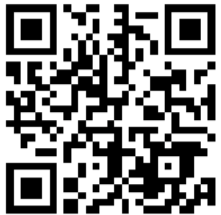 This QR Code will lead you straight to my website!!!